Porozumienie Nr .../IKM/POR/2020 o współrealizacjęDziałania kulturalno - edukacyjnegow ramach konkursu „Bardzo Młoda Kultura 2020 - Pomorskie. Edycja jesienna” zawarte w dniu ... maja 2020 roku w Gdańsku, pomiędzy:Instytutem Kultury Miejskiej - samorządową instytucją kultury z siedzibą w Gdańsku przy ul. Długi Targ 39/40, 80-830 Gdańsk, wpisaną do Rejestru Instytucji Kultury prowadzonego przez Miasto Gdańsk pod poz. 12/11, NIP: 5833123864, REGON: 221188030, zwaną w dalszej treści porozumienia „IKM", reprezentowaną przez: Panią Aleksandrę Szymańską - Dyrektorkę,aPanią/Panem … , zamieszkałą/ym przy ul. …., w ….., 00-000 …., PESEL: ….., zwaną/ym             w dalszej treści porozumienia „Organizatorem".lub(Nazwa Instytucji lub Organizacji) z siedzibą w … W związku z wyborem Działania Organizatora do realizacji w ramach konkursu „Bardzo Młoda Kultura 2020 - Pomorskie. Edycja jesienna” organizowanego przez Instytut Kultury Miejskiej - samorządową instytucję kultury z siedzibą w Gdańsku, wykonywanego w ramach programu „Bardzo Młoda Kultura 2019-2021”, zostało zawarte porozumienie następującej treści: § 1Strony zgodnie stanowią, że niniejsze porozumienie ma na celu realizację przedstawionego przez Organizatora Działania, akcji, wydarzenia kulturalno - edukacyjnego pod nazwą: „…...”, wybranego w ramach konkursu „Bardzo Młoda Kultura 2020 - Pomorskie. Edycja jesienna” organizowanego przez IKM zwanego dalej "Działaniem", a do realizacji niniejszego porozumienia mają zastosowanie:Regulamin konkursu „Bardzo Młoda Kultura 2020 - Pomorskie. Edycja jesienna”,Treść wniosku konkursowego Organizatora złożonego w ramach konkursu „Bardzo Młoda Kultura 2020 - Pomorskie. Edycja jesienna”.Przedmiotem niniejszego porozumienia jest realizacja przez Organizatora Działania we współpracy i przy dofinansowaniu realizacji Działania przez IKM.Organizator oświadcza, że znana jest mu treść reguł i zasad wynikających z przedstawionych powyżej dokumentów oraz odpowiednich przepisów prawa polskiego, wytycznych i zasad związanych z realizacją Działania i Programu przedstawionych przez IKM, a także, że dołoży należytych starań i zapewni należytą współpracę celem wykonania Działania i niniejszego porozumienia.Strony ustalają, że porozumiewanie się pomiędzy Stronami, w szczególności przekazywanie wszelkiej korespondencji, może odbywać się przy użyciu poczty elektronicznej lub w formie pisemnej.§ 2Organizator zobowiązuje się do kompleksowej realizacji Działania w dniach od 31 lipca do 09 października 2020 r. zgodnie z wnioskiem konkursowym Organizatora złożonym w ramach konkursu „Bardzo Młoda Kultura 2020 - Pomorskie. Edycja jesienna”, a w szczególności do: realizacji wszystkich zaplanowanych akcji i wydarzeń o charakterze faktycznym i prawnym przewidzianych programem Działania, jego kosztorysem oraz harmonogramem, w tym do:zamieszczania na dokumentacji logotypów konkursu,zadbania o zebranie wszystkich potrzebnych do realizacji Działania, zgód uczestników,przesyłania drogą elektroniczną bieżącej dokumentacji z realizacji Działania,zapewnienia realizacji Działania przez osoby i podmioty (w tym Partnerów) wskazanych we wniosku konkursowym,realizacji Działania w sposób bezpieczny dla uczestników, w szczególności z uwzględnieniem panujących w Polsce ograniczeń i obostrzeń wynikających ze stanu epidemii spowodowanego rozprzestrzenianiem się wirusa SARS-CoV-2,zaprezentowania i rozpowszechnienia efektów Działania online, w sposób umożliwiający otwarty i bezpłatny dostęp dla wszystkich użytkowników Internetu,zapewnienia obsługi technicznej Działania, zapewnienia sprzętu i materiałów niezbędnych do realizacji Działania,promocji Działania i rekrutacji jego uczestników,wykonania i przekazania IKM dokumentacji (zdjęcia, filmy, skany, screeny itp.) z realizacji Działania wraz z relacją pisemną w terminie 3 dni od realizacji wydarzenia,przygotowania raportu z realizacji Działania i przekazania go do IKM w nieprzekraczalnym terminie do dnia 19 października 2020 r.,dostarczenia wszelkich danych i informacji wymaganych do zawarcia przez IKM umów        i porozumień z wykonawcami wskazanymi w pkt a) zadań objętych programem Działania, negocjacji wysokości należnych im wynagrodzeń w zakresie przewidzianym kosztorysem Działania, oraz negocjacji uzyskania przez IKM licencji do korzystania z praw autorskich      i pokrewnych od tych osób lub podmiotów w zakresie pozwalającym na realizację niniejszego porozumienia.prawidłowego opisywania, realizowania i dokumentowania swoich aktywności w ramach realizacji Działania,bieżącego czuwania nad terminowością i merytoryczną poprawnością akcji i wydarzeń realizowanych w ramach Działania,współpracy z IKM w zakresie prawidłowego sporządzania, gromadzenia i przekazywania dokumentacji niezbędnej do prawidłowej realizacji i rozliczenia Działania,w trakcie realizacji Działania terminowego przesyłania wszelkich informacji i raportów,        w formie pisemnej i elektronicznej oraz składania wyjaśnień na temat realizacji Działania,umieszczenie na swojej stronie internetowej w ustalonej z IKM formie tekstowej 
i graficznej informacji o uczestnictwie w Działaniu oraz Programie, i o dofinansowaniu jego realizacji przez IKM w ramach konkursu „Bardzo Młoda Kultura 2020 - Pomorskie. Edycja jesienna” i Programu “Bardzo Młoda Kultura 2019 - 2021”,niezwłocznego informowania IKM w formie pisemnej lub elektronicznej o wszelkich okolicznościach wpływających na realizację Działania, w szczególności mogących powodować jego modyfikację, udziału w ewentualnych kontrolach przeprowadzanych przez IKM lub NCK lub upoważnione przez nich podmioty, w trakcie obowiązywania niniejszego porozumienia oraz po okresie tego porozumienia, w zakresie dotyczącym realizacji Działania.Organizator zobowiązuje się do zamieszczania we wszystkich dokumentach, które przygotowuje w związku z realizacją Działania, informacji o dofinansowaniu ze strony IKM oraz realizacji Działania w ramach konkursu „Bardzo Młoda Kultura 2020 - Pomorskie. Edycja jesienna” i Programu, w tym umieści logotypy IKM oraz NCK.Organizator jest zobowiązany do przekazania IKM oraz Narodowemu Centrum Kultury 3 egzemplarzy wydawnictw powstałych przy realizacji Działania, najpóźniej do 19 października 2020 r.Organizator oświadcza, że utwory powstałe w ramach realizacji Działania i niniejszego porozumienia, w tym dokumentacja fotograficzna realizacji Działania i relacje z jego realizacji (zwanych dalej w treści porozumienia jako "utwory") nie naruszają/nie będą naruszać praw autorskich ani pokrewnych innych osób. Organizator oświadcza także, że jest wyłącznie uprawnionym do korzystania z praw autorskich do tych utworów, lub uzyska prawa autorskie do tych utworów od pierwotnego ich autora/autorów, lub też jest uprawniony do wykonywania praw autorskich w ich imieniu.Organizator oświadcza, że udziela IKM nieograniczonej w czasie, niewyłącznej licencji na korzystanie z autorskich praw majątkowych do utworów stanowiących przedmiot Działania         i niniejszego porozumienia. Udzielenie licencji wskazanej w ust. 5 lub 9 niniejszego paragrafu następuje z dniem powstania lub zaprezentowania danego utworu w ramach realizacji Działania i niniejszego porozumienia.W zakresie określonym niniejszym porozumieniem, IKM ma prawo do upoważnienia osób trzecich do korzystania z autorskich praw majątkowych do utworów stanowiących przedmiot Działania i niniejszego porozumienia (prawo do udzielania sublicencji).Strony uzgadniają, że udzielenie licencji następuje na następujących polach eksploatacji: utrwalenia na papierze i cyfrowych nośnikach informacji bez jakichkolwiek ograniczeń ilościowych,zwielokrotniania dowolną techniką (poligraficzną, informatyczną, fotograficzną, cyfrową, multimedialną, plastyczną, audiowizualną, fonograficzną), bez ograniczeń ilościowych,       w celach prezentacji wyników/rezultatów realizacji Działania i celach archiwalnych,wprowadzania do sieci (Internetu) oraz pamięci komputera,publicznej prezentacji (w tym odtwarzania, wystawienia, wyświetlenia) oraz rozpowszechnienia w ten sposób, aby każda osoba mogła mieć dostęp do utworów            w wybranym przez siebie miejscu i czasie.Wykorzystanie utworów na wszystkich wymienionych powyżej polach eksploatacji może być jednak związane jedynie z realizacją konkursu „Bardzo Młoda Kultura 2020 - Pomorskie. Edycja jesienna”, prezentacją jego wyników/rezultatów oraz akcjami informacyjnymi i promocyjnymi IKM związanymi z realizacją Działania „…..”.Organizator udziela ponadto IKM oraz Narodowemu Centrum Kultury, a w konsekwencji także innym osobom, niewyłącznej licencji do korzystania z utworów powstałych podczas realizacji Działania na licencji Creative Commons Uznanie autorstwa - Na tych samych warunkach 3.0 Polska (BY-SA) http://creativecommons.org/licenses/by/3.0/pl lub innej wersji językowej tej licencji lub którejkolwiek późniejszej wersji tej licencji, opublikowanej przez organizację Creative Commons. Organizator jako licencjodawca przez podpisania niniejszego porozumienia potwierdza, iż zapoznał się z treścią licencji CC-BY i wyraża nieodwołalną zgodę na udostępnianie utworów do korzystania na podstawie tej licencji.§ 3IKM zobowiązuje się do:wsparcia finansowego realizacji Działania w łącznej wysokości ……... zł (słownie: … złotych) brutto na pokrycie kosztów realizacji Działania zgodnie z programem, harmonogramem i kosztorysem realizacji Działania oraz postanowieniami niniejszego porozumienia,zawarcia wszelkich wymaganych umów i porozumień z wykonawcami wskazanymi w pkt a) działań objętych programem Działania oraz pokrycia należnych im wynagrodzeń w ramach harmonogramu i kosztorysu realizacji Działania,pokrycia innych kosztów związanych z realizacją Działania przewidzianych programem        i jego kosztorysem w zgodności z harmonogramem, obowiązującymi przepisami prawa, wytycznymi Programu i IKM,zapewnienia wsparcia merytorycznego realizacji Działania przez pracownika IKM koordynującego konkurs „Bardzo Młoda Kultura 2020 - Pomorskie. Edycja jesienna”,zamieszczenia informacji o Działaniu przygotowanej przez Organizatora na stronach internetowych: Instytutu Kultury Miejskiej, Sieć Kultury, NCK oraz w ramach innych prowadzonych przez IKM działań informacyjnych i promocyjnych.IKM nie jest w żadnym wypadku zobowiązany do udzielania wsparcia organizacyjnego, technicznego, merytorycznego lub finansowego realizacji Działania ponad obowiązki IKM określone w ust. 1 niniejszego paragrafu.§ 4Organizator zobowiązuje się wykonać całość akcji, wydarzeń i obowiązków stanowiących przedmiot niniejszego porozumienia oraz Działania w okresie od dnia podpisania niniejszego porozumienia lub rozpoczęcia realizacji Działania, jeśli poprzedza podpisanie niniejszego porozumienia, do czasu całkowitego wykonania i ostatecznego rozliczenia Działania. § 5Organizator wyznacza ze swojej strony do kontaktów i realizacji Działania oraz niniejszego porozumienia koordynatora: Panią/Pana ….. , tel. …..., e-mail: …….., adres dla doręczeń: ul. ….., 00-000 …..IKM wyznacza ze swojej strony do kontaktów i realizacji Działania oraz niniejszego porozumienia Panią Agatę Andrasiak-Czarnecką, koordynatorkę realizacji konkursu „Bardzo Młoda Kultura 2020-2021 - Pomorskie. Edycja jesienna”, tel. 587607216, e-mail: agata.andrasiak@ikm.gda.pl adres dla doręczeń korespondencji pisemnej: Instytut Kultury Miejskiej, ul. Długi Targ 39/40, 80-830 Gdańsk.§ 6Organizator odpowiada za poprawność merytoryczną i jakość wykonania akcji i wydarzeń stanowiących przedmiot Działania i niniejszego porozumienia oraz ich zgodność z treścią wniosku konkursowego złożonego w ramach konkursu „Bardzo Młoda Kultura 2020 - Pomorskie. Edycja jesienna” i obowiązującymi przepisami. § 7Ustalona wysokość dofinansowania realizacji Działania wynosi …... zł (słownie: …... złotych) brutto (kwota zawiera podatek VAT).Strony porozumienia ustalają następujące warunki udzielenia i rozliczenia dofinansowania na realizację Działania:Organizator nie otrzyma bezpośrednio środków finansowych, o których mowa w ust. 1 niniejszego paragrafu, a wszelkie płatności dokonywane będą bezpośrednio przez IKM na podstawie odpowiednich dokumentów finansowo/księgowych wystawionych na dane IKM;dofinansowanie na realizację Działania może być przeznaczone wyłącznie na zakup materiałów i usług niezbędnych do przeprowadzenia Działania i ujętych w kosztorysie, stanowiącym Załącznik nr 1 do niniejszego porozumienia;w przypadku dokonywania zakupów gotówkowych, Organizator jest zobowiązany i upoważniony do pokrycia kosztów we własnym zakresie i pobrania księgowych dowodów zakupu (faktur i rachunków) wystawionych na dane: Instytut Kultury Miejskiej, ul. Długi Targ 39/40, 80830 Gdańsk, NIP: 5833123864; w takiej sytuacji IKM zobowiązuje się rozliczyć koszty poniesione przez Organizatora i dokonać zwrotu poniesionych kosztów przelewem na rachunek bankowy koordynatora, Pani/Pana … nr ……….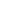 w przypadku dokonywania zakupów, które płatne będą przelewem, Strony ustalają, że dokument księgowy musi trafić do siedziby IKM nie później niż na 10 dni przed upływem terminu zapłaty.Strony zgodnie ustalają, iż w trakcie realizacji Działania koszty jego wykonania określone         w kosztorysie, stanowiącym Załącznik nr 1 do niniejszego porozumienia, mogą ulec zmianie     w poszczególnych pozycjach do 10 % ich pierwotnej wysokości przy jednoczesnej zmianie wysokości kosztów w innych pozycjach i zachowaniu niezmienionej łącznej kwoty dofinansowania Działania.  IKM zastrzega, że rozliczeniu nie będą podlegać:paragony fiskalne,dokumenty księgowe wystawione na błędne dane IKM,dokumenty dotyczące zakupu materiałów i usług innych niż określone w kosztorysie realizacji Działania, stanowiącym Załącznik nr 1 do niniejszego porozumienia,dokumenty księgowe dotyczące zakupów wykonanych w terminie innym niż wskazany w §4 niniejszego porozumienia (tj. zakupy wykonane przed terminem rozpoczęcia realizacji Działania lub po jego zakończeniu).§ 8 W wypadku opóźnienia w terminowym przekazaniu raportu z realizacji Działania ze strony Organizatora, IKM ma prawo żądać od Organizatora zapłaty kary umownej w wysokości 0,5 % kwoty dofinansowania określonej w § 7 ust. 1 niniejszego porozumienia za każdy rozpoczęty dzień opóźnienia.W wypadku niewykonania przedmiotu Działania i niniejszego porozumienia z winy Organizatora, IKM ma prawo żądać od Organizatora zapłaty kary umownej w wysokości 50 % kwoty dofinansowania określonej w § 7 ust. 1 niniejszego porozumienia.W razie odstąpienia od realizacji Działania i niniejszego porozumienia przez Organizatora, IKM ma prawo żądać od Organizatora zapłaty kary umownej w wysokości 50 % kwoty dofinansowania określonej w § 7 ust. 1 niniejszego porozumienia.Organizator zobowiązany jest do naprawienia IKM szkody wynikłej z niewykonania lub nienależytego wykonania Działania i niniejszego porozumienia przez Organizatora, w tym         w szczególności w przypadku:wykorzystania przez Organizatora z przyczyn leżących po jego stronie dofinansowania niezgodnie z przeznaczeniem, bez zachowania obowiązujących procedur, lub pobrania od IKM dofinansowania w sposób nienależny albo w nadmiernej wysokości,uznania wydatków przedstawionych w kosztorysie Działania lub zrealizowanych w ramach Działania przez IKM za niekwalifikowane z przyczyn leżących po stronie Organizatora,Jeżeli na skutek niewykonania lub nienależytego wykonania części lub całości Działania lub przedmiotu niniejszego porozumienia przez Organizatora, powstanie szkoda przewyższająca zastrzeżone kary umowne, bądź szkoda powstanie z innych przyczyn niż te, dla których zastrzeżono kary umowne, IKM przysługuje prawo do dochodzenia odszkodowania przenoszącego wysokość zastrzeżonych kar umownych na zasadach ogólnych Kodeksu Cywilnego.§ 9IKM ma prawo do wypowiedzenia niniejszego porozumienia z dniem doręczenia Organizatorowi oświadczenia o wypowiedzeniu w przypadku niewykonania lub nienależytego wykonania istotnych obowiązków wynikających z Działania lub niniejszego porozumienia przez Organizatora po uprzednim wezwaniu Organizatora do usunięcia naruszeń, gdy                        w wyznaczonym terminie odpowiednim do rodzaju naruszonych obowiązków, naruszenia te nie zostaną usunięte.2. W przypadku określonym w § 9 ust. 1 powyżej IKM jest uprawniony do naliczenia Organizatorowi kary umownej w wysokości kwoty dofinansowania określonej w § 7 ust. 1 niniejszego porozumienia, z zastosowaniem zapisu § 8 ust. 4 niniejszego porozumienia.§ 10Organizator zobowiązuje się do bezpłatnego usunięcia wszystkich zauważonych błędów            i nieprawidłowości w dokumentacji związanej z realizacją Działania niezwłocznie po ich zauważeniu przez IKM, osoby trzecie lub samego Organizatora.Organizator zobowiązuje się pokryć IKM wszelkie koszty poniesione przez niego w związku      z realizacją Działania we wszystkich wypadkach uznania wydatków przedstawionych                w kosztorysie za niekwalifikowane z przyczyn leżących po stronie Organizatora.§ 11Bez pisemnej zgody IKM Organizator nie może dokonać cesji wierzytelności wynikających        z niniejszego porozumienia na osobę trzecią.W sprawach nieuregulowanych niniejszym porozumieniem mają zastosowanie przepisy Kodeksu cywilnego, ustawy o prawie autorskim i prawach pokrewnych i inne obowiązujące przepisy.Wszelkie spory, jakie mogą wyniknąć na tle wykonywania postanowień niniejszego porozumienia będą rozpatrywane przez Sąd właściwy dla siedziby IKM.Wszelkie zmiany postanowień niniejszego porozumienia wymagają formy pisemnej zaakceptowanej przez IKM i Organizatora pod rygorem nieważności. § 12Porozumienie niniejsze sporządzone zostało w dwóch egzemplarzach, po jednym egzemplarzu dla każdej ze Stron. IKM:                                                 ORGANIZATOR:Załącznik nr 1do porozumienia nr …./IKM/POR/2020 z dnia ....07.2020 r.Kosztorys realizacji Działania "..............."IKM:                                                 ORGANIZATOR:Lp.Opis wydatkuKwota brutto1.0,00 zł2.0,00 zł3.0,00 zł4.0,00 zł5. 0,00 zł6.0,00 zł7.0,00 zł8.0,00 złSuma:Suma:0,00 zł